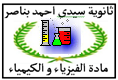 تمرين 1تتحرك سيارة بسرعة 80Km/h على طريق مستقيمية في المدينة .0- احسب سرعة السيارة بالوحدة m/s 1 – حدد الجسم المرجعي الذي نقف فيه لتأكيد أن حركة السيارة مستقيمية ؟2 – حدد الجسم المرجعي الذي يحقق    كرسي في السيارة في حالة سكون  كرسي في سيارة في حالة حركة                      شجرة على جانب الطريق في حالة سكون                        - شجرة على جانب الطريق في حالة حركةتمرين 2  نرسل حامل ذاتي فوق منضدة هوائية أفقية ونسجل حركة نقطة M منه ( المفجر المركزي ) في مدد زمنية متتالية و متساوية =60msζ فنحصل على التسجيل التالي:1 – ما هي طبيعة مسار النقطة M .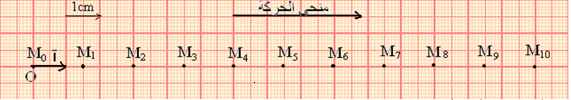 2 – أعط مميزات متجهة السرعة اللحظية في الموضع M2  و  M5  و M6.3 – مثل على الشكل متجهة السرعة اللحظية في الموضع M2  و  M5  و M6 باستعمال السلم 0,25m/s1cm4 – ما هي طبيعة حركة النقطة M؟ 5 – نعتبر  M0 أصلا للمعلمi )  (O,  ولحظة تسجيل M2 أصلا لمعلم الزمن (t=0):5-1- اكتب المعادلة الزمنية لحركة النقطة M5-2- احسب المدة الزمنية اللازمة لقطع المسافة d=10m تمرين 3تنطلق في نفس اللحظة  t=0s أجسام A، B، ،C، D في حركة مستقيمية منتظمة، نعطي سرعة الأجسام على التوالي  VA=72Km/h VB=36Km/h     VC=10Km/h    VD=30Km/h و M0M2=30m  و  M0M1=20m  و  M0M3=30m 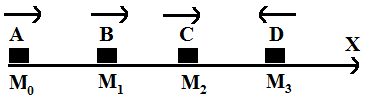 1 – اكتب المعادلة الزمنية للحركة كل جسم في المعلم i )  (O,.2 – حدد  لحظة تلاقي الجسمين A و C  ثم A و D3 – هل يلحق الجسم A بالجسم B قبل النقطة M2.4 – ما هي المسافة التي قطعها الجسم Aعند تلاقي الجسمين C و D.تمرين 4 نعطي مخطط افاصيل متحرك بالنسبة للزمن 1 -  حدد أفصول المتحرك عند اصل التواريخ.2 – احسب سرعة المتحرك محددا طبيعة سرعته3 – اوجد المعادلة الزمنية للمتحرك.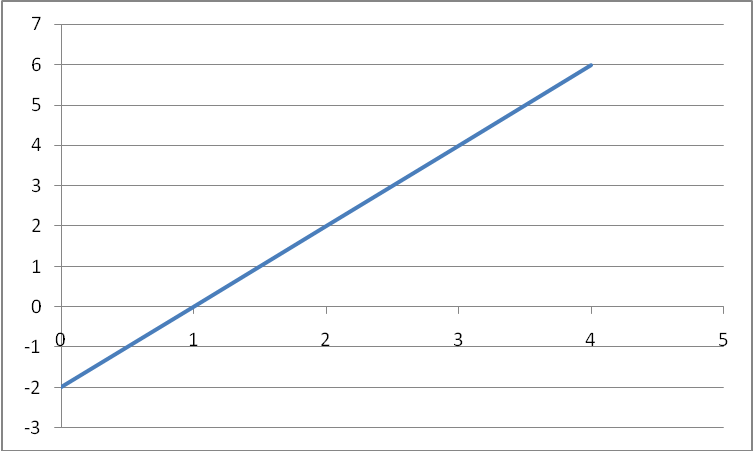 تمرين5 ‏ينجز عقرب ساعة مضبوطة طوله 4cm ، دورة في كل دقيقة 1- حدد طبيعة حركة رأس العقرب A ، واحسب سرعته .2 – ارسم العقرب بالمقدار الحقيقي و مثل متجهة السرعة بالسلم     2,1.10-3m/s1cm : عندما يشير إلى الثالثة                            عندما يشير إلى السادسة3 – هل متجهة السرعة قابلة للتغير خلال هذه الحركة ؟تمرين6يتم التسجيل جانبه بالسلم   .  المواضيع المحتلة من طرف حامل ذاتي خلال مدد زمنية متتالية و متساوية  . 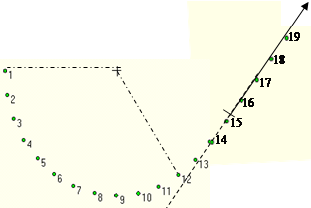    دراسة الحركة في المرحلة الأولى :1- حدد المدة الزمنية التي استغرقها الحامل لقطع المرحلة الأولى2- احسب السرعة الخطية و السرعة الزاوية في النقط3- حدد نوعية الحركة 4- مثل بالسلم   السرعة الخطية في 5- احسب دور الحركة ثم استنتج ترددها     دراسة الحركة في المرحلة الثانية1- حدد المدة الزمنية التي استغرقها الحامل لقطع المرحلة الثانية 2- احسب السرعة اللحظية  في النقط3- نعتبر لحظة تسجيل النقطة    هي أصل التواريخ و أصل محور الأفاصيل اكتب المعادلة الزمنية لحركة الحامل في المرحلة الثانية  